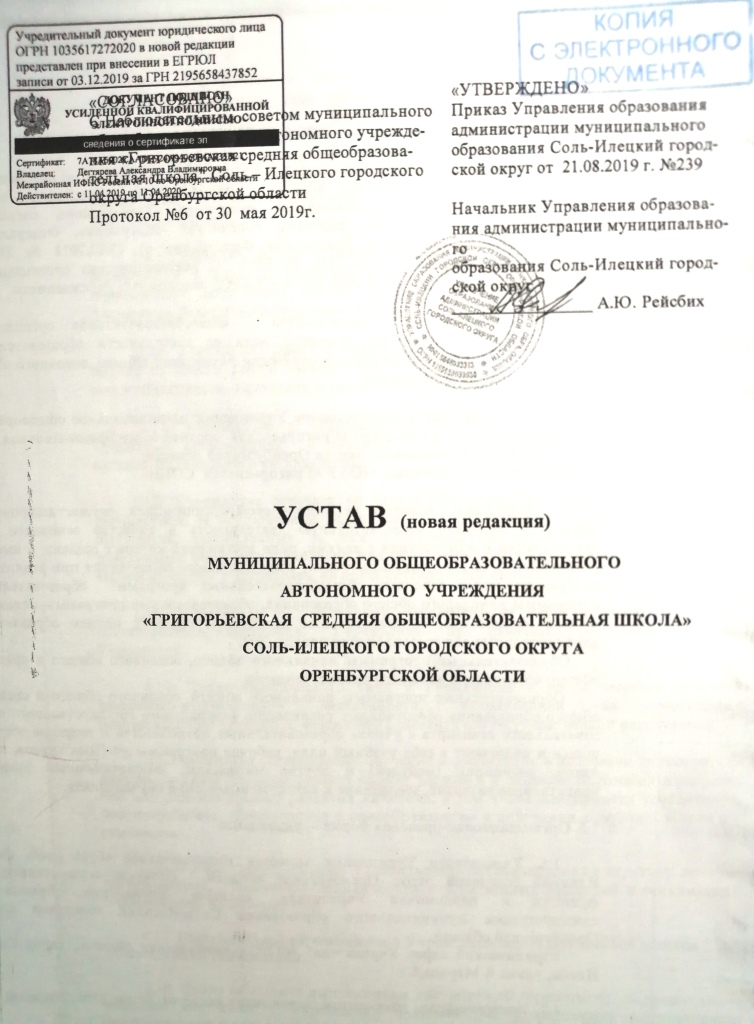 1. Общие положения Муниципальное общеобразовательное автономное учреждение «Григорьевская  средняя общеобразовательная школа» Соль-Илецкого городского округа Оренбургской области, в дальнейшем именуемое «Учреждение», создано в соответствии с Гражданским кодексом Российской Федерации», Федеральным законом «Об образовании в Российской Федерации» от 29.12.2012 № 273-ФЗ,  Федеральным законом от 12.01.1996 № 7-ФЗ "О некоммерческих организациях", Федеральным законом от 03.11.2006 №174 – ФЗ «Об автономных учреждениях».1.2. Тип образовательной организации – общеобразовательная организация, осуществляющая в качестве основной цели ее деятельности образовательную деятельность по образовательным программам начального общего, основного общего и  среднего общего образования.1.3. Официальное полное наименование Учреждения: муниципальное общеобразовательное автономное  учреждение «Григорьевская  средняя общеобразовательная школа» Соль-Илецкого городского округа Оренбургской области. Сокращенное наименование: МОАУ «Григорьевская  СОШ».1.4   Учреждение  является некоммерческой организацией, осуществляющей на основании лицензии образовательную деятельность в качестве основного вида деятельности в соответствии с целями, ради достижения которых создана, а именно: реализация прав граждан на получение общедоступного образования при реализации следующих видов основных общеобразовательных программ:  образовательные программы начального общего образования, образовательные программы основного общего образования, образовательные программы среднего общего образования; дополнительные общеразвивающие программы.Образовательные программы начального общего, основного общего и среднего общего образования являются преемственными. Образовательные программы начального общего, основного общего и среднего общего образования обеспечивают реализацию федерального государственного образовательного стандарта с учетом образовательных потребностей и запросов обучающихся и включают в себя учебный план, рабочие программы учебных курсов, предметов, дисциплин (модулей) и другие материалы, обеспечивающие духовно-нравственное развитие, воспитание и качество подготовки обучающихся.1.5. Организационно-правовая форма –  учреждение.1.6. Учредителем Учреждения является муниципальное образование Соль-Илецкий городской округ Оренбургской области.  Органом, осуществляющим функции и полномочия Учредителя, является Управление образования администрации муниципального образования Соль-Илецкий городской округ Оренбургской области.Юридический адрес Учредителя: 461500, Оренбургская область, город Соль-Илецк, улица К.Маркса,6.1.7. Учредительным документом Учреждения является Устав, утверждаемый его Учредителем.1.8.  Учреждение в своей деятельности руководствуется Конституцией Российской Федерации, Федеральным Законом «Об образовании в Российской Федерации», Гражданским Кодексом Российской Федерации, указами и распоряжениями Президента Российской Федерации, постановлениями и распоряжениями Правительства Российской Федерации,  нормативными актами Оренбургской области и органов местного самоуправления, решениями Управления образования муниципального образования, локальными актами Учреждения и настоящим Уставом. 1.9.Учреждение является юридическим лицом с момента государственной регистрации в порядке, установленном законом о государственной регистрации юридических лиц, имеет печать со своим наименованием и угловой штамп, фирменные бланки и другие реквизиты.	1.10. Учреждение имеет в оперативном управлении обособленное имущество, вправе от своего имени приобретать имущественные и неимущественные права, нести обязанности, выступать в качестве истца и ответчика в судах.	1.11. Учреждение в установленном порядке вправе открывать счета в кредитных организациях  и лицевые счета соответственно в территориальных органах Федерального казначейства.1.12. Учреждение отвечает по своим обязательствам, закрепленным за ним имуществом, за исключением недвижимого имущества и особо ценного движимого имущества, закрепленных за ним Комитетом по управлению имуществом и земельными ресурсами и экологии или приобретенных Учреждением за счет средств, выделенных ему Учредителем на приобретение этого имущества.1.13. Учредитель и собственник имущества не несут ответственности по обязательствам Учреждения. 	Учреждение не отвечает по обязательствам Учредителя.	1.14. Права юридического лица у Учреждения в части ведения уставной финансово-хозяйственной деятельности, направленной на подготовку образовательного процесса, возникают с момента его государственной регистрации.1.15.Учреждение осуществляет обучение и воспитание в интересах личности, общества, государства, обеспечивает охрану здоровья и создание благоприятных условий для разностороннего развития личности, в том числе возможности удовлетворения потребности обучающегося в самообразовании и получении дополнительного образования.1.16. В Учреждении создание и деятельность организационных структур политических партий, общественно-политических и религиозных движений и организаций (объединений) не допускаются.1.17. По инициативе обучающихся в Учреждении могут создаваться детские общественные объединения.1.18. Право на выдачу выпускникам документа об образовании, на пользование печатью возникают у Учреждения с момента государственной аккредитации, подтверждаемой соответствующим свидетельством. Учреждение проходит  государственную аккредитацию в порядке, установленном Федеральным Законом «Об образовании в Российской Федерации».1.19. Учреждение осуществляет обучение и воспитание в интересах личности, общества, государства, обеспечивает охрану здоровья и создание благоприятных условий для разностороннего развития личности, в том числе  удовлетворения потребности обучающегося в самообразовании и получении дополнительного образования.1.20. Медицинское обслуживание обучающихся в Учреждении обеспечивается медицинским персоналом на основании договора с медицинским учреждением, который наряду с администрацией и педагогическими работниками несет ответственность за проведение лечебно-профилактических мероприятий, осуществляя свою деятельность согласно лицензии. Учреждение  безвозмездно предоставляет соответствующее помещение для работы медицинского персонала в соответствии с действующими нормативами.1.21. Организация питания в Учреждении возлагается на Учреждение в соответствии с действующим законодательством. В Учреждении предусмотрено помещение для питания обучающихся.1.22. Охрана труда предусматривает создание необходимых правовых условий для достижения оптимального согласования интересов сторон трудовых отношений, интересов Учреждения, а также правовое регулирование трудовых отношений и иных, непосредственно связанных с ними отношений. Деятельность Учреждения в области охраны труда регулируется Положением «Об охране труда».1.23. Учреждение может вступать в педагогические, научные и иные Российские и международные объединения, принимать участие в работе конгрессов, конференций.1.24. Учреждение самостоятельно в формировании своей структуры, может иметь в своей структуре различные структурные подразделения, позволяющие наиболее полно объединить учебную и внеучебную сферы деятельности учащихся в условиях учебного сообщества, сформировать образовательное пространство Учреждения, способствующее реализации индивидуальных образовательных маршрутов учащихся, объединить в единый функциональных комплекс образовательные, развивающие и оздоровительные процессы.1.25. Структурные подразделения учреждения, не являются юридическими лицами и действуют на основании Устава Учреждения, Положения о структурных подразделениях, утвержденного руководителем Учреждения.1.26. Местонахождение Учреждения. Фактический адрес: Оренбургская область, Соль-Илецкий район, улица Пионерская,3. Юридический адрес: Оренбургская область, Соль-Илецкий район, улица Пионерская,3.Организация деятельности Учреждения2.1. Осуществление образовательной деятельности и льготы, предоставляемые законодательством Российской Федерации, возникают у Учреждения с момента выдачи ему лицензии на осуществление образовательной деятельности.2.2. Учреждение проходит государственную аккредитацию в порядке, установленном действующим законодательством.2.3. Учреждение может иметь филиалы, которые проходят регистрацию по фактиче-скому адресу. Лицензирование  филиалов осуществляются в порядке, установленном для образовательного учреждения.В соответствии с законодательством Российской Федерации они действуют на основании утвержденного директором Учреждения положения.Руководители филиалов назначаются руководителем Учреждения и действуют на основании доверенности.	2.4. Учреждение в соответствии с законодательством Российской Федерации вправе участвовать в создании образовательных объединений в форме ассоциаций и союзов. Указанные объединения создаются в целях развития и совершенствования образования и действуют в соответствии со своими уставами.2.5. Образовательная деятельность в Учреждении осуществляется на государственном языке Российской Федерации.2.5.1. Образование может быть получено на иностранном языке в соответствии с образовательной программой и в порядке, установленном законодательством об образовании и локальными нормативными актами Учреждения.2.5.2. Язык, языки образования определяются локальными нормативными актами Учреждения, осуществляющим образовательную деятельность по реализуемым им образовательным программам, в соответствии с законодательством Российской Федерации.2.6. Виды реализуемых образовательных программ:      2.6.1. Основные общеобразовательные программы - образовательные программы начального общего образования, образовательные программы основного общего образования, образовательные программы среднего общего образования;Образовательные программы начального общего, основного общего и среднего общего образования являются преемственными.Образовательные программ начального общего, основного общего и среднего общего образования обеспечивают реализацию федерального государственного образовательного стандарта с учетом образовательных потребностей и запросов обучающихся и включают в себя учебный план, рабочие программы учебных курсов, предметов, дисциплин (модулей) и другие материалы, обеспечивающие духовно-нравственное развитие, воспитание и качество подготовки обучающихся.2.6.2. Дополнительные общеразвивающие программы.Формы получения общего образования2.7.1. Общее образование может быть получено в форме семейного образования. Среднее общее образование может быть получено в форме самообразования.2.7.2.Обучение в форме семейного образования и самообразования осуществляется с правом последующего прохождения промежуточной и государственной итоговой аттестации в Учреждении.2.7.3. Возможно использование сетевой формы реализации образовательных программ, которая обеспечивает возможность освоения обучающимся образовательной программы с использованием ресурсов нескольких организаций, осуществляющих образовательную деятельность, в том числе иностранных, а также при необходимости с использованием ресурсов иных организаций: научные организации, медицинские организации, организации культуры, физкультурно-спортивные и иные организации, обладающие ресурсами, необходимыми для осуществления обучения и осуществления иных видов учебной деятельности, предусмотренных соответствующей образовательной программой.2.7.4.Форма получения общего образования и форма обучения по конкретной основной общеобразовательной программе определяются родителями (законными представителями) несовершеннолетнего обучающегося. При выборе родителями (законными представителями) несовершеннолетнего обучающегося формы получения общего образования и формы обучения учитывается мнение ребенка.2.7.5.Допускается сочетание различных форм получения образования и форм обучения.2.7.6.Формы получения образования и формы обучения по основной образовательной программе по каждому уровню образования определяются соответствующими федеральными государственными образовательными стандартами. 3. Компетенция, права, обязанности и ответственность Учреждения3.1. Учреждение обладает автономией, под которой понимается самостоятельность в осуществлении образовательной, научной, административной, финансово-экономической деятельности, разработке и принятии локальных нормативных актов в соответствии с действую-щим  законодательством, иными нормативными правовыми актами Российской Федерации и настоящим Уставом.3.2. Учреждение свободно в определении содержания образования, выборе учебно-методического обеспечения, образовательных технологий по реализуемым ими образовательным программам.3.3. К компетенции Учреждения относится самостоятельное решение следующих вопросов:1) разработка и принятие правил внутреннего распорядка обучающихся, правил внутреннего трудового распорядка, иных локальных нормативных актов;2) материально-техническое обеспечение образовательной деятельности, оборудование помещений в соответствии с государственными и местными нормами и требованиями, в том числе в соответствии с федеральными государственными образовательными стандартами, федеральными государственными требованиями, образовательными стандартами;3) предоставление учредителю и общественности ежегодного отчета о поступлении и расходовании финансовых и материальных средств, а также отчета о результатах самообследования;4) установление структуры управления деятельностью Учреждения, штатного расписания, распределение должностных обязанностей, установление заработной платы работников Учреждения, в том числе надбавок и доплат к должностным окладам, порядка и размеров их премирования в соответствии с нормами трудового законодательства; 5) прием на работу работников, заключение с ними и расторжение трудовых договоров, распределение должностных обязанностей, создание условий и организация дополнительного профессионального образования работников;6) разработка и утверждение образовательных программ,  учебных планов, программ учебных курсов, предметов, дисциплин (модулей);7) разработка и утверждение по согласованию с Учредителем программы развития Учреждения;8) использование и совершенствование методик образовательного процесса и образовательных технологий, в том числе дистанционных образовательных технологий. Под дистанционными образовательными технологиями понимаются образовательные технологии, реализуемые в основном с применением информационных и телекоммуникационных технологий при опосредованном (на расстоянии) или не полностью опосредованном взаимодействии учащегося и педагогического работника.Учреждение вправе использовать дистанционные образовательные технологии при всех формах получения образования в порядке, установленном федеральным органом исполнительной власти, осуществляющим функции по выработке государственной политики и нормативно-правовому регулированию в сфере образования;9) прием обучающихся в Учреждение;10) определение списка учебников в соответствии с утвержденным федеральным перечнем учебников, рекомендованных к использованию при реализации имеющих государственную аккредитацию образовательных программ начального общего, основного общего, среднего общего образования, а также учебных пособий, допущенных к использованию при реализации указанных образовательных программ;11) осуществление текущего контроля успеваемости и промежуточной аттестации обучающихся, установление их форм, периодичности и порядка проведения;12) индивидуальный учет результатов освоения обучающимися образовательных программ, а также хранение в архивах информации об этих результатах на бумажных и (или) электронных носителях;13) использование и совершенствование методов обучения и воспитания, образовательных технологий, электронного обучения;14) организация проведения самообследования, обеспечение функционирования внутренней системы оценки качества образования;15) создание необходимых условий для охраны и укрепления здоровья, организации питания обучающихся и работников Учреждении;         15.1) организация социально-психологического тестирования обучающихся в целях раннего выявления незаконного потребления наркотических средств и психотропных веществ в порядке, установленном федеральным органом исполнительной власти, осуществляющим функции по выработке государственной политики и нормативно-правовому регулированию в сфере образования;16) создание условий для занятия обучающимися физической культурой и спортом;17) приобретение бланков документов об образовании;18) установление требований к одежде обучающихся, если иное не установлено законодательством;19) содействие деятельности общественных объединений обучающихся, родителей (законных представителей) несовершеннолетних обучающихся, осуществляемой в Учреждении и не запрещенной законодательством Российской Федерации;20) организация научно-методической работы, в том числе организация и проведение научных и методических конференций, семинаров;21) обеспечение создания и ведения официального сайта Учреждения в сети «Интернет». Учреждение обеспечивает открытость и доступность информации, предусмотренной законодательством Российской Федерации.22) привлечение для осуществления деятельности, предусмотренной Уставом Учреждения, дополнительных источников финансовых и материальных средств, в том числе и валютных средств за счет добровольных пожертвований и целевых взносов физических и юридических лиц, в том числе иностранных граждан;23) осуществление иной	 приносящей доход деятельности, необходимой для достижения уставных целей и соответствующей этим целям;24) содействие деятельности учительских (педагогических) организаций (объединений) и методических объединений;25) координация в образовательном Учреждении деятельности общественных (в том числе детских и молодежных) организаций (объединений), не запрещенной законом;26) принятие локальных нормативных актов по основным вопросам организации и осуществления образовательной деятельности, в том числе регламентирующие:правила приема обучающихся;режим занятий обучающихся;формы, периодичность и порядок текущего контроля успеваемости и промежуточной аттестации обучающихся;порядок и основания перевода, отчисления обучающихся, порядок оформления возникновения, приостановления и прекращения отношений между Учреждением и обучающимися и (или) родителями (законными представителями) несовершеннолетних обучающихся;создание и ведение официального сайта в сети Интернет.3.4. Учреждение вправе вести консультационную, просветительскую деятельность, деятельность в сфере охраны здоровья граждан и иную не противоречащую целям создания деятельность, в том числе осуществлять организацию отдыха и оздоровления обучающихся в каникулярное время (с дневным пребыванием).3.5. Учреждение обязано осуществлять свою деятельность в соответствии с законодательством об образовании, в том числе:1) обеспечивать реализацию в полном объеме образовательных программ, соответствие качества подготовки обучающихся установленным требованиям, соответствие применяемых форм, средств, методов обучения и воспитания возрастным, психофизическим особенностям, склонностям, способностям, интересам и потребностям обучающихся;2) создавать безопасные условия обучения, воспитания обучающихся, присмотра и ухода за обучающимися, их содержания в соответствии с установленными нормами, обеспечивающими жизнь и здоровье обучающихся, работников образовательной организации;3) соблюдать права и свободы обучающихся, родителей (законных представителей) несовершеннолетних обучающихся, работников Учреждения;4) предоставлять возможность получения образования иностранным гражданами лицам без гражданства в Российской Федерации в соответствии с международными договорами Российской Федерации и настоящим Федеральным законом.Иностранные граждане обладают равными с гражданами Российской Федерации правами на получение начального общего, основного общего и среднего общего образования на общедоступной и бесплатной основе.3.6. Учреждение обязано организовывать и проводить мероприятия по гражданской обороне.3.7. Учреждение несет ответственность в установленном законодательством Российской Федерации порядке за невыполнение или ненадлежащее выполнение функций, отнесенных к его компетенции, за реализацию не в полном объеме образовательных программ в соответствии с учебным планом, качество образования своих выпускников, а также за жизнь и здоровье обучающихся, работников Учреждения. За нарушение или незаконное ограничение права на образование и предусмотренных законодательством об образовании прав и свобод обучающихся, родителей (законных представителей) несовершеннолетних обучающихся, нарушение требований к организации и осуществлению образовательной деятельности Учреждение и его должностные лица несут ответственность в соответствии с Кодексом Российской Федерации об административных правонарушениях. 4.Цели, предмет и виды деятельности4.1. Учреждение осуществляет свою деятельность в соответствии  законодательством Российской Федерации, Оренбургской области, правовыми актами органов местного самоуправления  муниципального образования Соль-Илецкий городской округ и настоящим Уставом, путем выполнения работ, оказания услуг в сфере образования.4.2. Целями деятельности Учреждения являются: - предоставление разностороннего, универсального, базового и  профильного  образования в сочетании с вариативными компонентами образования;- создание благоприятных условий для разностороннего развития личности, в том числе путем удовлетворения потребностей обучающихся в самообразовании и получении дополнительного образования;- формирование общей культуры личности обучающихся на основе усвоения обязательного минимума содержания общеобразовательных программ, в целях успешной социализации;- обучение и воспитание в интересах личности, семьи, общества и государства. Подготовка граждан к самореализации в жизни посредством:- развития индивидуальных творческих способностей детей;- формирования разносторонне развитой личности; - выявления наиболее способных и одаренных детей и создания условий, максимально благоприятных для развития их творческих способностей;- подготовки обучающихся к дальнейшему продолжению образования, научно-исследовательской деятельности, творческого самообразования, занятию умственным трудом;- обогащения содержания образования за счет углубления знаний в области той или иной науки, избранной отрасли знаний;- конструирование креативной учебно-творческой деятельности педагогов и учащихся;- разработки и внедрения новых технологий  индивидуализации обучения в условиях использования гибких, подвижных, модифицированных программ и учебных планов.4.3. Основной целью деятельности Учреждения является создание условий для реализации гражданами гарантированного государством права на получение общедоступного и бесплатного общего образования. Учреждение по запросам родителей (законных представителей) и при наличии необходимых условий может реализовывать адаптированную образовательную программу для детей с ограниченными возможностями здоровья, а также для инвалидов в соответствии с индивидуальной программой реабилитации детей-инвалидов. 4.4. Основными задачами Учреждения являются:- предоставление в соответствии с муниципальным заданием бесплатного начального общего, основного общего, среднего общего образования по основным общеобразовательным программам;создание благоприятных условий для освоения обучающимися образовательных программ на основе федеральных государственных образовательных стандартов; для обучения, воспитания и разностороннего развития личности, в том числе путем удовлетворения потребностей обучающихся в самообразовании и получении дополнительных общеобразовательных программ за пределами общеобразовательного минимума, определяющего статус Учреждения; для обеспечения охраны здоровья обучающихся;формирование общей культуры личности обучающихся на основе усвоения основных общеобразовательных программ, их адаптации к жизни в обществе;создание благоприятных условий, способствующих умственному, эмоциональному и физическому развитию, самоутверждению и самореализации личности; создание основы для осознанного выбора профессиональных образовательных программ и их последующего освоения;обеспечение охраны и укрепления здоровья обучающихся;воспитание чувств патриотизма, человеческого достоинства, честности, милосердия, доброты и ответственности.4.5. Для достижения поставленной цели и решения задач Учреждение осуществляет следующие виды деятельности: воспитание и обучение;удовлетворение потребностей в получении начального общего, основного общего, среднего общего образования;формирование общей культуры личности обучающихся на основе усвоения обязательного минимума содержания общеобразовательных программ, их адаптации к жизни в обществе;воспитание трудолюбия, уважения к правам и свободам человека, любви к окружающей природе, Родине, семье, формирование здорового образа жизни;создание условий, гарантирующих охрану и укрепление здоровья обучающихся;планирование, организацию проведения учебной, методической и иной деятельности;разработку и утверждение учебного плана, годового календарного графика и расписания занятий;выбор форм, средств и методов обучения и воспитания в пределах, определяемых Законом Российской Федерации «Об образовании в РФ»;выбор системы оценок, формы, порядка и периодичности промежуточной аттестации обучающихся.выбор учебников из числа входящих в федеральный перечень учебников, рекомендуемых к использованию при реализации имеющих государственную аккредитацию образовательных программ начального общего, основного общего, среднего общего образования и учебных пособий, выпущенных организациями, входящими в перечень организаций, осуществляющих выпуск учебных пособий, которые допускаются к использованию при реализации имеющих государственную аккредитацию образовательных программ начального общего, основного общего, среднего общего образования.4.6 Учреждение вправе: оказывать населению, а также юридическим лицам платные дополнительные образовательные услуги, выходящие за рамки основных образовательных программ и государственных образовательных стандартов при наличии лицензии; обучение по дополнительным образовательным программам, индивидуальное обучение по образовательным предметам; преподавание специальных курсов и циклов дисциплин, занятия с обучающимися по углубленному изучению предметов, и другие услуги. Доход от указанной деятельности используется Учреждением в соответствии с уставными целями.Дополнительная образовательная программа может включать в себя рабочие программы учебных курсов, предметов, дисциплин (модулей), а также программыповышения уровня по предметам гуманитарного, физико-математического и естественнонаучного профиля, а также использование и совершенствование методик образовательного процесса и образовательных технологий, в том числе дистанционных образовательных технологий.4.6.1 Учреждение вправе оказывать образовательные услуги, в том числе платные: обучение детей и взрослых по дополнительным и основным образовательным программам в очно-заочных формах;подготовка детей к поступлению в 1 классзанятия в кружках и секциях по интересам;курсы по подготовке к поступлению в высшие учебные заведения;реализация программ полифункционального образования для населения.4.6.2. Обучение в Учреждении в рамках учебного плана и дополнительного образования, финансируемого Учредителем, ведется бесплатно. Кроме основных отделений, в Учреждении может работать отделение платных образовательных услуг, деятельность которого регулируется Положением о дополнительных платных образовательных услугах, утверждаемым Наблюдательным  Советом Учреждения.4.7. Дополнительные образовательные услуги (в том числе и платные) предоставляются по желанию родителей (законных представителей) и оформляется договором с Учреждением. Договор заключается в письменной форме в соответствии с действующим законодательством РФ.4.8. Отказ родителей (законных представителей) обучающихся от предлагаемых образовательных услуг не может быть причиной уменьшения объема предоставляемых услуг ему Учреждением основных образовательных услуг.4.9. Учреждение оказывает платные дополнительные образовательные услуги на договорной основе в соответствии с действующим законодательством.4.10.  Для профилактики и предупреждения правонарушений Учреждение:осуществляет свою деятельность по профилактической работе и предупреждению правонарушений среди несовершеннолетних;выбирает модель профилактической работы с обучающимися по предупреждению правонарушений;организует мероприятия, способствующие занятости обучающиеся во внеурочное время (кружки, спортивные секции, оздоровительные, профильные лагеря в каникулярное время);осуществляет межведомственное взаимодействие с различными организациями;создает банк данных учащихся, нуждающихся в социальной защите;организует правовой всеобуч для родителей и школьников с привлечением представителей правоохранительных органов.4.11. В целях активизации и повышения эффективности работы по предупреждению и пресечению правонарушений и преступлений учащихся, в том числе связанных с незаконным оборотом наркотических и психотропных веществ, Учреждение организует работу по осуществлению взаимодействия с правоохранительными и иными органами. Для реализации указанных целей Учреждение в пределах своей компетенции:выявляет обучающихся, потребляющих наркотические средства и психотропные вещества (далее - наркотики) без назначения врача и (или) совершающих иные правонарушения, ведет учет таких обучающихся, производит с ними индивидуальную профилактическую работу в целях оказания им педагогической, психологической, социальной, медицинской, правовой помощи, предупреждения совершения ими преступлений, правонарушений и антиобщественных действий;незамедлительно информирует органы внутренних дел и иные органы о выявлении родителей (законных представителей) обучающихся и иных лиц, вовлекающих обучающихся в совершение правонарушений, о правонарушениях, совершенных обучающимися либо иными лицами на территории учреждения;закрепляет за конкретными работниками (педагогами и др.) функции по координации работы по предупреждению и пресечению правонарушений;принимает меры по обеспечению охраны территории Учреждения, ограничению свободного входа и пребывания на территории Учреждения посторонних лиц.Учреждение также обеспечивает разработку и внедрение программ и методик, направляемых на формирование законопослушного поведения обучающихся, предупреждение и пресечение правонарушений и преступлений; организацию правовой пропаганды, информационно-просветительной работы с обучающимися и работниками Учреждения, родителями (законными представителями) обучающихся по вопросам предупреждения и пресечения правонарушений и преступлений.5. КОМПЕТЕНЦИЯ УЧРЕДИТЕЛЯ	5.1. К компетенции Учредителя в области управления Учреждением относятся:1) организация предоставления общедоступного и бесплатного начального общего, основного общего, среднего общего образования по основным общеобразовательным программам Учреждения;2) организация предоставления дополнительного образования детей в Учреждении;3) утверждение Устава Учреждения, внесенных изменений и дополнений;4) рассмотрение  и одобрение предложений руководителя Учреждения о создании и ликвидации филиалов Учреждения, об открытии и закрытии его представительств;5) реорганизация и ликвидация Учреждения, а также изменение его типа;6) утверждение передаточного акта или разделительного баланса;7) назначение ликвидационной комиссии и утверждение промежуточного и окончательного ликвидационных балансов;8) обеспечение содержания зданий и сооружений Учреждения, обустройство прилегающих к ним территорий; 9) учет детей, подлежащих обучению по образовательным программам начального общего, основного общего, среднего общего образования;10) назначение руководителя Учреждения и прекращение его полномочий, а также заключение и прекращение трудового договора с ним, если для организации соответствующей сферы деятельности федеральными законами не предусмотрен иной порядок назначения руководителя и прекращения его полномочий и (или) заключения и прекращения трудового договора с ним;11) рассмотрение и одобрение предложений руководителя Учреждения о совершении сделок с имуществом Учреждения в случаях, если в соответствии с действующим законодательством для совершения таких сделок требуется согласие Учредителя;12)  определение средства массовой информации, в котором Учреждение ежегодно обязано опубликовывать отчеты о своей деятельности и об использовании закрепленного за ним имущества;13) осуществление контроля  деятельности Учреждения, сбор и обобщение отчетности по формам государственного статистического наблюдения, утвержденным законодательством Российской Федерации, а также формам отчетности, утвержденным Учредителем;14) заключение соглашения с Учреждением о порядке и условиях предоставления субсидии на финансовое обеспечение выполнения муниципального задания;15) решение иных вопросов, предусмотренных действующим законодательством.6.Участники образовательных отношений 6.1. Участниками образовательных отношений являются обучающиеся, родители (законные представители) несовершеннолетних обучающихся, педагогические работники и их представители, Учреждение, осуществляющее образовательную деятельность.6.2. Учреждение обязано познакомить поступающего на обучение и / или / его родителей / законных представителей / с Уставом, лицензией	 на осуществление  образовательной деятельности, со свидетельством  о государственной аккредитации, с учебно-программной документацией и   другими документами, регламентирующими организацию  и осуществление образовательной деятельности.6.3. Права и обязанности учащиеся, их родителей / законных представителей / определяются Уставом учреждения и иными предусмотренными Уставом локальными актами. 6.4 Дисциплина в Учреждении, осуществляющем образовательную деятельность, поддерживается на основе уважения человеческого достоинства обучающихся, педагогических работников. Применение физического и (или) психического насилия по отношению к обучающимся не допускается.6.5. Права, обязанности и ответственность обучающихся 6.5.1. Обучающиеся  обязаны:1) добросовестно осваивать образовательную программу, выполнять индивидуальный учебный план, в том числе посещать предусмотренные учебным планом или индивидуальным учебным планом учебные занятия, осуществлять самостоятельную подготовку к занятиям, выполнять задания, данные педагогическими работниками в рамках образовательной программы;2) выполнять требования Устава, осуществляющей образовательную деятельность, правил внутреннего распорядка и иных локальных нормативных актов по вопросам учреждения и осуществления образовательной деятельности;3) заботиться о сохранении и об укреплении своего здоровья, стремиться к нравственному, духовному и физическому развитию и самосовершенствованию;4) уважать честь и достоинство других учащихся  и работников Учреждения, осуществляющего образовательную деятельность, не создавать препятствий для получения образования другими учащимися;5) бережно относиться к имуществу Учреждения, осуществляющей образовательную деятельность, и  иными федеральными законами. 6.5.2. За неисполнение или нарушение Устава Учреждения, осуществляющего образовательную деятельность, правил внутреннего распорядка, локальных нормативных актов по вопросам организации и осуществления образовательной деятельности к обучающимся могут быть применены меры дисциплинарного взыскания –замечание, выговор, отчисление из Учреждения, осуществляющего образовательную деятельность.     Меры дисциплинарного взыскания не применяются к обучающимся по образовательным программам начального общего образования, а также к обучающимся с ограниченными возможностями здоровья (с задержкой психического развития и различными формами умственной отсталости).      Не допускается применение мер дисциплинарного взыскания к обучающимся во время их болезни, каникул.  6.5.3. По решению Учреждения, осуществляющего образовательную деятельность, за неоднократное совершение дисциплинарных проступков  допускается применение отчисления несовершеннолетнего обучающегося, достигшего возраста пятнадцати лет, из Учреждения, осуществляющего образовательную деятельность, как меры дисциплинарного взыскания. Отчисление несовершеннолетнего обучающегося применяется, если иные меры дисциплинарного взыскания и меры педагогического воздействия не дали результата и дальнейшее его пребывание в Учреждении, осуществляющего образовательную деятельность, оказывает отрицательное влияние на других обучающихся, нарушает их права и права работников  Учреждения, осуществляющего образовательную деятельность, а также нормальное функционирование организации, осуществляющей образовательную деятельность.  Решение об отчислении несовершеннолетнего обучающегося, достигшего возраста пятнадцати лет и не получившего основного общего образования, как мера дисциплинарного взыскания принимается с учетом мнения его родителей (законных представителей) и с согласия комиссии по делам несовершеннолетних и защите их прав.  Учреждение, осуществляющее образовательную деятельность, незамедлительно обязано проинформировать об отчислении несовершеннолетнего обучающегося в качестве меры дисциплинарного взыскания орган местного самоуправления, осуществляющий управление в сфере образования. Орган местного самоуправления, осуществляющий управление в сфере образования, и родители (законные представители) несовершеннолетнего обучающегося, отчисленного из Учреждения, осуществляющего образовательную деятельность, не позднее чем в месячный срок принимают меры, обеспечивающие получение несовершеннолетним обучающимся общего образования.6.5.4. Учащимся  предоставляются академические права на:1) выбор организации, осуществляющей образовательную деятельность, формы получения образования и формы обучения после получения основного общего образования или после достижения восемнадцати лет;2) предоставление условий для обучения с учетом особенностей их психофизического развития и состояния здоровья, в том числе получение социально-педагогической и психологической помощи, бесплатной психолого-медико-педагогической коррекции;3) обучение по индивидуальному учебному плану, в том числе ускоренное обучение, в пределах осваиваемой образовательной программы в порядке, установленном локальными нормативными актами;4) выбор факультативных и элективных (избираемых в обязательном порядке) учебных предметов, курсов, дисциплин (модулей) из перечня, предлагаемого Учреждением (после получения основного общего образования);5) освоение наряду с учебными предметами, курсами, дисциплинами (модулями) по осваиваемой образовательной программе любых других учебных предметов, курсов, дисциплин (модулей), преподаваемых в Учреждении.6) уважение человеческого достоинства, защиту от всех форм физического и психического насилия, оскорбления личности, охрану жизни и здоровья;7) свободу совести, информации, свободное выражение собственных взглядов и убеждений;8) каникулы - плановые перерывы при получении образования для отдыха и иных социальных целей в соответствии с законодательством об образовании и календарным учебным графиком;9) перевод в другую образовательную организацию, реализующую образовательную программу соответствующего уровня, в порядке, предусмотренном федеральным органом исполнительной власти, осуществляющим функции по выработке государственной политики и нормативно-правовому регулированию в сфере образования;10) участие в управлении образовательным Учреждением в порядке, установленном его Уставом;11) ознакомление со свидетельством о государственной регистрации, с уставом, с лицензией на осуществление образовательной деятельности, со свидетельством о государственной аккредитации, с учебной документацией, другими документами, регламентирующими организацию и осуществление образовательной деятельности в образовательном Учреждении;12) бесплатное пользование библиотечно-информационными ресурсами, учебной, базой образовательного Учреждения;13) развитие своих творческих способностей и интересов, включая участие в конкурсах, олимпиадах, выставках, смотрах, физкультурных мероприятиях, спортивных мероприятиях, в том числе в официальных спортивных соревнованиях, и других массовых мероприятиях;14) поощрение за успехи в учебной, физкультурной, спортивной, общественной, научной, научно-технической, творческой, экспериментальной и инновационной деятельности;15) обеспечение питанием в случаях и в порядке, которые установлены федеральными законами, законами субъектов Российской Федерации. 16) посещение по своему выбору мероприятий, которые проводятся в Учреждении,  и не предусмотрены учебным планом, в порядке, установленном локальными нормативными актами. Привлечение обучающихся без их согласия и несовершеннолетних обучающихся без согласия их родителей (законных представителей) к труду, не предусмотренному образовательной программой, запрещается. Принуждение обучающихся, воспитанников к вступлению в общественные объединения, в том числе в политические партии, а также принудительное привлечение их к деятельности этих объединений и участию в агитационных кампаниях и политических акциях не допускается.17) иные академические права, предусмотренные настоящим Федеральным законом, иными нормативными правовыми актами Российской Федерации, локальными нормативными актами.6.6. Права, обязанности и ответственность родителей (законных представителей) несовершеннолетних обучающихся6.6.1. Родители (законные представители) несовершеннолетних обучающихся имеют преимущественное право на обучение и воспитание детей перед всеми другими лицами. Они обязаны заложить основы физического, нравственного и интеллектуального развития личности ребенка.6.6.2. Органы государственной власти и органы местного самоуправления, образовательное Учреждение оказывают помощь родителям (законным представителям) несовершеннолетних обучающихся в воспитании детей, охране и укреплении их физического и психического здоровья, развитии индивидуальных способностей и необходимой коррекции нарушений их развития.6.6.3. Родители (законные представители) несовершеннолетних обучающихся имеют право:1) выбирать до завершения получения ребенком основного общего образования с учетом мнения ребенка, а также с учетом рекомендаций психолого-медико-педагогической комиссии формы получения образования и формы обучения, язык, факультативные и элективные учебные предметы, курсы, дисциплины (модули) из перечня, предлагаемого Учреждением;2) знакомиться с Уставом Учреждения, лицензией на осуществление образовательной деятельности, со свидетельством о государственной аккредитации, с учебно-программной документацией и другими документами, регламентирующими организацию и осуществление образовательной деятельности;3) знакомиться с содержанием образования, используемыми методами обучения и воспитания, образовательными технологиями, а также с оценками успеваемости своих детей;4) защищать права и законные интересы обучающихся;5) получать информацию о всех видах планируемых обследований (психологических, психолого-педагогических) обучающихся, давать согласие на проведение таких обследований или участие в таких обследованиях, отказаться от их проведения или участия в них, получать информацию о результатах проведенных обследований обучающихся;6) принимать участие в управлении Учреждения в форме, определяемой Уставом7) присутствовать при обследовании детей психолого-медико-педагогической комиссией, обсуждении результатов обследования и рекомендаций, полученных по результатам обследования, высказывать свое мнение относительно предлагаемых условий для организации обучения и воспитания детей.8) в целях защиты своих прав обучающиеся, родители (законные представители) несовершеннолетних обучающихся самостоятельно или через своих представителей вправе:- направлять в органы управления, обращения о применении к работникам Учреждения, нарушающим и (или) ущемляющим права обучающихся, родителей (законных представителей) несовершеннолетних обучающихся, дисциплинарных взысканий. Такие обращения подлежат обязательному рассмотрению указанными органами с привлечением обучающихся, родителей (законных представителей) несовершеннолетних обучающихся;- обращаться в комиссию по урегулированию споров между участниками образовательных отношений, в том числе по вопросам о наличии или об отсутствии конфликта интересов педагогического работника;6.6.4. Родители (законные представители) несовершеннолетних обучающихся обязаны:1) обеспечить получение детьми общего образования;2) соблюдать правила внутреннего распорядка Учреждения, требования локальных нормативных актов, которые устанавливают режим занятий обучающихся, порядок регламентации образовательных отношений между и обучающимися и (или) их родителями (законными представителями) и оформления возникновения, приостановления и прекращения этих отношений;3) уважать честь и достоинство обучающихся и работников Учреждения.4) иные права и обязанности родителей (законных представителей) несовершеннолетних обучающихся устанавливаются настоящим Федеральным законом, иными федеральными законами.6.6.5. За неисполнение или ненадлежащее исполнение обязанностей родители (законные представители) несовершеннолетних обучающихся несут ответственность, предусмотренную законодательством Российской Федерации.6.7. Права, обязанности и ответственность педагогических, руководящих и иных работников Учреждения6.7.1.К педагогической деятельности допускаются лица, имеющие образовательный ценз, который определяется в порядке, установленном законодательством Российской Федерации в сфере образования.К педагогической деятельности не допускаются лица:лишенные права заниматься педагогической деятельностью в соответствии с вступившим в законную силу приговором суда;имеющие или имевшие судимость, подвергавшиеся уголовному преследованию (за исключением лиц, уголовное преследование в отношении которых прекращено по реабилитирующим основаниям) за преступления против жизни и здоровья, свободы, чести и достоинства личности (за исключением незаконной госпитализации в медицинскую организацию, оказывающую психиатрическую помощь в стационарных условиях, и клеветы), половой неприкосновенности и половой свободы личности, против семьи и несовершеннолетних, здоровья населения и общественной нравственности, основ конституционного строя и безопасности государства, мира и безопасности человечества, а также против общественной безопасности, за исключением случаев, предусмотренных частью третьей ст. 331 ТК РФ; имеющие неснятую или непогашенную судимость за иные умышленные тяжкие и особо тяжкие преступления, не указанные в абзаце третьем ст. 331 ТК РФ;Лица из числа указанных в абзаце третьем части первой ст. 331 ТК РФ, имевшие судимость за совершение преступлений небольшой тяжести и преступлений средней тяжести против жизни и здоровья, свободы, чести и достоинства личности (за  исключением незаконной госпитализации в медицинскую организацию, оказывающую психиатрическую помощь в стационарных условиях, и клеветы), семьи и несовершеннолетних, здоровья населения и общественной нравственности, основ конституционного строя и безопасности государства, мира и безопасности человечества, а также против общественной безопасности, и лица, уголовное преследование в отношении которых по обвинению в совершении этих преступлений прекращено по нереабилитирующим основаниям, могут быть допущены к педагогической деятельности при наличии решения комиссии по делам несовершеннолетних и защите их прав, созданной высшим исполнительным органом государственной власти субъекта Российской Федерации, о допуске их к педагогической деятельности.6.7.2. Академические права и свободы,  должны осуществляться с соблюдением прав и свобод других участников образовательных отношений, требований законодательства Российской Федерации, норм профессиональной этики педагогических работников, закрепленных в локальных нормативных актах организации, осуществляющей образовательную деятельность.Педагогические работники пользуются следующими академическими правами и свободами:1) свобода преподавания, свободное выражение своего мнения, свобода от вмешательства в профессиональную деятельность;2) свобода выбора и использования педагогически обоснованных форм, средств, методов обучения и воспитания;3) право на творческую инициативу, разработку и применение авторских программ и методов обучения и воспитания в пределах реализуемой образовательной программы, отдельного учебного предмета, курса, дисциплины (модуля);4) право на выбор учебников, учебных пособий, материалов и иных средств обучения и воспитания в соответствии с образовательной программой и в порядке, установленном законодательством об образовании;5) право на участие в разработке образовательных программ, в том числе учебных планов, календарных учебных графиков, рабочих учебных предметов, курсов, дисциплин (модулей), методических материалов и иных компонентов образовательных программ;6) право на осуществление научной, научно-технической, творческой, исследовательской деятельности, участие в экспериментальной и международной деятельности, разработках и во внедрении инноваций;7) право на бесплатное пользование библиотеками и информационными ресурсами, а также доступ в порядке, установленном локальными нормативными актами организации, осуществляющей образовательную деятельность, к информационно-телекоммуникационным сетям и базам данных, учебным и методическим материалам, материально-техническим средствам обеспечения образовательной деятельности, необходимым для качественного осуществления педагогической, научной или исследовательской деятельности в организациях, осуществляющих образовательную деятельность;8) право на участие в управлении образовательной организацией, в том числе в коллегиальных органах управления, в порядке, установленном уставом этой организации;9) право на участие в обсуждении вопросов, относящихся к деятельности образовательной организации, в том числе через органы управления и общественные организации;10) право на объединение в общественные профессиональные организации в формах и в порядке, которые установлены законодательством Российской Федерации;11) право на обращение в комиссию по урегулированию споров между участниками образовательных отношений;12) право на защиту профессиональной чести и достоинства, на справедливое и объективное расследование нарушения норм профессиональной этики педагогических работников.13) право на сокращенную продолжительность рабочего времени;14) право на дополнительное профессиональное образование по профилю педагогической деятельности не реже чем один раз в три года;15) право на ежегодный основной удлиненный оплачиваемый отпуск, продолжительность которого определяется Правительством Российской Федерации;16) право на длительный отпуск сроком до одного года не реже чем через каждые десять лет непрерывной педагогической работы в порядке, установленном федеральным органом исполнительной власти, осуществляющим функции по выработке государственной политики и нормативно-правовому регулированию в сфере образования;17) право на досрочное назначение трудовой пенсии по старости в порядке, установленном законодательством Российской Федерации;6.7.3. В рабочее время педагогических работников в зависимости от занимаемой должности включается учебная, воспитательная работа, индивидуальная работа с обучающимися, научная, творческая и исследовательская работа, а также другая педагогическая работа, предусмотренная трудовыми (должностными) обязанностями и (или) индивидуальным планом, - методическая, подготовительная, организационная, диагностическая, работа по ведению мониторинга, работа, предусмотренная планами воспитательных, физкультурно-оздоровительных, спортивных, творческих и иных мероприятий, проводимых с обучающимися. Конкретные трудовые (должностные) обязанности педагогических работников определяются трудовыми договорами (служебными контрактами) и должностными инструкциями. 6.7.4  Режим рабочего времени и времени отдыха педагогических работников определяется коллективным договором, правилами внутреннего трудового распорядка, иными локальными нормативными актами трудовым договором, графиками работы и расписанием занятий в соответствии с требованиями трудового законодательства и с учетом особенностей, установленных федеральным органом исполнительной власти, осуществляющим функции по выработке государственной политики и нормативно-правовому регулированию в сфере образования.6.7.5. Педагогическим работникам образовательных организаций, участвующим по решению уполномоченных органов исполнительной власти в проведении государственной итоговой аттестации, в т.ч. единого государственного экзамена, в рабочее время и освобожденным от основной работы на период проведения, предоставляются гарантии и компенсации, установленные трудовым законодательством и иными актами, содержащими нормы трудового права. 6.7.6. Педагогические работники обязаны:1) осуществлять свою деятельность на высоком профессиональном уровне, обеспечивать в полном объеме реализацию преподаваемых учебных предмета, курса, дисциплины (модуля) в соответствии с утвержденной рабочей программой;2) соблюдать правовые, нравственные и этические нормы, следовать требованиям профессиональной этики;3) уважать честь и достоинство обучающихся и других участников образовательных отношений;4) развивать у обучающихся познавательную активность, самостоятельность, инициативу, творческие способности, формировать гражданскую позицию, способность к труду и жизни в условиях современного мира, формировать у обучающихся культуру здорового и безопасного образа жизни;5) применять педагогически обоснованные и обеспечивающие высокое качество образования формы, методы обучения и воспитания;6) учитывать особенности психофизического развития обучающихся и состояние их здоровья, соблюдать специальные условия, необходимые для получения образования лицами с ограниченными возможностями здоровья, взаимодействовать при необходимости с медицинскими организациями;7) систематически повышать свой профессиональный уровень;8) проходить аттестацию на соответствие занимаемой должности в порядке, установленном законодательством об образовании;9) проходить в соответствии с трудовым законодательством предварительные при поступлении на работу и периодические медицинские осмотры, а также внеочередные медицинские осмотры по направлению работодателя;10) проходить в установленном законодательством Российской Федерации порядке обучение и проверку знаний и навыков в области охраны труда;11) соблюдать Устав Учреждения,  правила внутреннего трудового распорядка.6.7.7.  Педагогическим работникам запрещается использовать образовательную деятельность для политической агитации, принуждения обучающихся к принятию политических, религиозных или иных убеждений либо отказу от них, для разжигания социальной, расовой, национальной или религиозной розни, для агитации, пропагандирующей исключительность, превосходство либо неполноценность граждан по признаку социальной, расовой, национальной, религиозной или языковой принадлежности, их отношения к религии, в том числе посредством сообщения обучающимся недостоверных сведений об исторических, о национальных, религиозных и культурных традициях народов, а также для побуждения обучающихся к действиям, противоречащим Конституции Российской Федерации.6.7.8. Педагогические работники несут ответственность за неисполнение или ненадлежащее исполнение возложенных на них обязанностей в порядке и в случаях, которые установлены федеральными законами. Неисполнение или ненадлежащее исполнение педагогическими работниками обязанностей,  учитывается при прохождении ими аттестации.6.7. 9.Аттестация педагогических работников проводится в целях подтверждения соответствия педагогических работников занимаемым ими должностям на основе оценки их профессиональной деятельности и по желанию педагогических работников в целях установления квалификационной категории. Проведение аттестации педагогических работников в целях подтверждения соответствия педагогических работников занимаемым ими должностям осуществляется один раз в пять лет на основе оценки их профессиональной деятельности аттестационными комиссиями. 6.8. Иные работники образовательных организаций6.8.1. В образовательном Учреждении  наряду с должностями педагогических работников, предусматриваются должности инженерно-технических, административно-хозяйственных, производственных, учебно-вспомогательных, медицинских и иных работников, осуществляющих вспомогательные функции.6.8.2. Права, обязанности и ответственность работников образовательного Учреждения, устанавливаются законодательством Российской Федерации, Уставом, правилами внутреннего трудового распорядка и иными локальными нормативными актами, должностными инструкциями и трудовыми договорами.7. Организация образовательного процесса7.1. Учреждение создает условия для реализации гражданами Российской Федерации гарантированного государством права на получение общедоступного и бесплатного общего образования. Учреждение осуществляет образовательный процесс в соответствии с уровнями общеобразовательных программ  образования:- начальное общее образование (нормативный срок освоения - 4 года) - обеспечивает развитие обучающихся, овладение ими чтением, письмом, счетом, основными умениями и навыками учебной деятельности, элементами теоретического мышления, простейшими навыками самоконтроля учебных действий, культурой поведения и речи, основами личной гигиены и здорового образа жизни.Начальное общее образование является базой для получения основного общего образования.- основное общее образование (нормативный срок освоения - 5 лет) - обеспечивает освоение обучающимися общеобразовательных программ основного общего образования, условия для становления и формирования личности обучающегося, развития его склонностей, интересов и способности к социальному самоопределению и продолжению образования в рамках профильного.Основное общее образование является базой для получения среднего общего образования, начального и среднего профессионального образования.- среднее  общее образование (нормативный срок освоения - 2 года) - является завершающим этапом общеобразовательной подготовки, обеспечивающим освоение обучающимися общеобразовательных программ данной ступени образования, развитие устойчивых познавательных интересов и творческих способностей обучающегося, формирование навыков самостоятельной учебной деятельности на основе дифференциации обучения.7.2. В дополнение к обязательным предметам вводятся предметы для организации обучения по выбору обучающихся, направленные на реализацию интересов, способностей и возможностей личности.7.3. В Учреждении, исходя из запросов обучающихся и их родителей (законных представителей), созданы условия для реализации профильного обучения. При этом Учреждение реализует общеобразовательные программы, обеспечивающие изучение учебных предметов на профильном уровне.    7.4. В Учреждении созданы условия для обучения обучающихся с ограниченными возможностями здоровья (ОВЗ).  Образование обучающихся с ограниченными возможностями здоровья может быть организовано  как совместно с другими обучающимися (инклюзивно), так и в отдельных классах.              Учреждение  осуществляет образовательную деятельность по адаптированным общеобразовательным программам для обучающихся с задержкой психического развития,  с умственной отсталостью и по адаптированным основным общеобразовательным программам других обучающихся с ограниченными возможностями здоровья, перешедших на ФГОС для детей с ОВЗ.  Обучение детей с ОВЗ регламентируется нормативными документами федерального, регионального уровней, а также локальными актами Учреждения.7.5. С  учетом интересов родителей (законных представителей) могут открываться казачьи классы. Зачисление, перевод в данные классы осуществляется на основании заявления родителей (законных представителей). Деятельность казачьих классов регламентируется Положением о казачьем классе.7.6.Учреждение разрабатывает образовательные программы в соответствии с федеральными государственными образовательными стандартами и с учетом соответствующих примерных основных образовательных программ.8. Управление учреждением8.1. Управление Учреждением осуществляется на основе сочетания принципов единоначалия и коллегиальности.8.2. Единоличным исполнительным органом Учреждения является его руководитель (директор), который осуществляет текущее руководство деятельностью Учреждением:1) К компетенции директора Учреждения относятся вопросы осуществления текущего руководства деятельностью Учреждения, за исключением вопросов, отнесенных законодательством или Уставом к компетенции Учредителя и Управляющего совета.2) Директор Учреждения осуществляет свою деятельность на основании заключенного с Учредителем трудового договора.3) Директор Учреждения   подотчетен в своей деятельности Учредителю 4) Директор Учреждения действует от имени Учреждения без доверенности, представляет его интересы во всех органах и организациях, совершает сделки от его имени, утверждает штатное расписание Учреждения, план его финансово-хозяйственной деятельности и т.д., издает регламентирующие деятельность Учреждения локальные нормативные акты, приказы обязательные для исполнения всеми работниками Учреждения.5) Директор Учреждения несет ответственность за руководство образовательной, научной, воспитательной работой и организационно-хозяйственной деятельностью образовательной организации.8.3. В целях учета мнения обучающихся, родителей (законных представителей) несовершеннолетних обучающихся и педагогических работников по вопросам управления Учреждением и при принятии Учреждением локальных нормативных актов, затрагивающих их права и законные интересы, по инициативе обучающихся, родителей (законных представителей) несовершеннолетних обучающихся и педагогических работников в Учреждении:- создаются советы обучающихся, советы родителей (законных представителей) несовершеннолетних обучающихся;- действуют профессиональные союзы работников Учреждения.В Учреждении формируются коллегиальные органы управления, к которым относятся:- Общее собрание трудового коллектива Учреждения-  Педагогический совет - Наблюдательный Совет- Родительский комитет- Орган ученического самоуправления8.3.1.Общее собрание работников МОАУ «Григорьевская СОШ» (далее - Общее собрание) является одним из коллегиальных органов управления образовательной организацией.Общее собрание создается в целях расширения коллегиальных, демократических форм управления, реализации права работников организации на участие в управлении, а также развития и совершенствования образовательной деятельности организации.Срок действия полномочий Общего собрания - бессрочно.В состав Общего собрания входят работники МОАУ «Григорьевская СОШ» всех категорий и должностей, для которых организация является основным местом работы, в том числе - на условиях неполного рабочего дня.Общее собрание работает в тесном контакте с администрацией и иными органами самоуправления МОАУ «Григорьевская СОШ» в соответствии с действующим законодательством.В компетенцию Общего собрания входит: - обсуждение и согласование локальных нормативно-правовых актов, регулирующих трудовые отношения и иных, непосредственно связанных с ними отношений;-	определение состава выборных органов самоуправления МОАУ «Григорьевская СОШ», комиссии по трудовым спорам, выбор председателя первичной профсоюзной организации и т.п.;-	рассмотрение и обсуждение вопросов стратегии развития МОАУ «Григорьевская СОШ»;-	обсуждение вопросов состояния трудовой дисциплины в МОАУ «Григорьевская СОШ» и мероприятия по ее укреплению, рассматривает факты нарушения трудовой дисциплины работниками МОАУ «Григорьевская СОШ»;-	рассмотрение вопросов охраны и безопасности условий труда работников;-	определение порядка и условий предоставления социальных гарантий и льгот в пределах компетенции МОАУ «Григорьевская СОШ»;- в рамках действующего законодательства принятие необходимых мер, ограждающих педагогических и других работников, администрацию от необоснованного вмешательства в их профессиональную деятельность, ограничение самостоятельности ОО, её самоуправляемости;- иные функции, вытекающие из целей, задач и содержания уставной деятельности МОАУ «Григорьевская СОШ»;На заседания Общего собрания могут быть приглашены представители Учредителя,	общественных	организаций, органов	муниципального	и государственного управления. Лица, приглашенные на собрание, пользуются правом совещательного голоса, могут вносить предложения и заявления, участвовать в обсуждении вопросов, находящихся в их компетенции.Руководство Общим собранием осуществляет Председатель, которым по должности является руководитель МОАУ «Григорьевская СОШ». Ведение протоколов Общего собрания осуществляется секретарем, который избирается на первом заседании Общего собрания сроком на один календарный год. Председатель и секретарь Общего собрания выполняют свои обязанности на общественных началах.Общее собрание МОАУ «Григорьевская СОШ» собирается его Председателем по мере необходимости, но не реже одного  раза в год.Общее собрание считается правомочным, если на нем присутствует не менее 50% членов трудового коллектива МОАУ «Григорьевская СОШ». Решения Общего собрания принимаются открытым голосованием. Решения Общего собрания:-	считаются принятыми, если за них проголосовало не менее 2/3 присутствующих:-	являются правомочными, если на заседании присутствовало не менее 2/3 членов совета;-	после принятия носят рекомендательный характер, а после утверждения руководителем учреждения становятся обязательными для исполнения;-	доводятся до всего трудового коллектива учреждения не позднее, чем в течение 5 дней после прошедшего заседания.Протоколы Общего собрания хранится в делах МОАУ «Григорьевская СОШ». Директор  МОАУ «Григорьевская СОШ»  вправе отклонить решение собрания, если оно противоречит законодательству РФ.8.3.2. Педагогический совет является коллегиальным органом управления, созданным на неопределенный срок, в задачи которого входит совершенствование  качества образовательного процесса, его условий и результатов.Педагогический совет образуют сотрудники МОАУ «Григорьевская СОШ», занимающие должности педагогических и руководящих сотрудников. Каждый педагог с момента приема на работу до расторжения трудового договор является членом педагогического совета.Срок действия полномочий педагогического совета - бессрочно.Педагогический совет проводится не реже одного раза в учебную четверть. Председателем педагогического совета МОАУ «Григорьевская СОШ» по должности является руководитель. Руководитель образовательной организации своим приказом назначает на учебный  год секретаря педагогического Совета.Работой педагогического совета руководит председатель педагогического совета. В отсутствие председателя педагогического совета его должность замещает заместитель руководителя МОАУ «Григорьевская СОШ».Решения принимаются открытым голосованием. Решения считаются правомочными, если на заседании педагогического совета МОАУ «Григорьевская СОШ» присутствовало не менее половины состава.Решения педагогического совета принимаются простым большинством голосов от числа присутствующих, носят обязательный характер для всех членов  педагогического коллектива. При равенстве голосов решающим является голос Председателя Педагогического совета.Педагогический совет правомочен рассматривать следующие вопросы: -организация образовательного процесса;-выбор различных вариантов содержания образования, форм, методов учебно- воспитательного процесса и способов их реализации;-разработка и принятие образовательных программ и учебных планов;-разработка годовых календарных учебных графиков;-определение порядка и осуществление текущего контроля успеваемости и промежуточной аттестации обучающихся в соответствии с законодательством Российской Федерации об образовании;-участие в разработке и принятии локальных актов, регламентирующих деятельность МОАУ «Григорьевская СОШ»;-организация работы по повышению квалификации педагогических работников, развитию их творческих инициатив:-определение списка учебников в соответствии с утвержденными федеральными перечнями учебников, рекомендованных или допущенных к использованию в образовательном процессе в имеющих государственную аккредитацию и реализующих образовательные программы общего образования, а также учебных пособий, допущенных к использованию в образовательном процессе;- выборы представителей педагогического коллектива в Наблюдательный Совет МОАУ «Григорьевская СОШ»;-решение иных вопросов, связанных с образовательной деятельностью МОАУ «Григорьевская СОШ»8.3.3. Наблюдательный совет Учреждения (далее - Наблюдательный совет) создается в составе 7 членов. Решение о назначении членов наблюдательного совета автономного учреждения или досрочном прекращении их полномочий принимается Учредителем автономного учреждения. Решение о назначении представителя работников автономно учреждения членом наблюдательного совета или досрочном прекращении его полномочий принимается простым большинством голосов от числа присутствующих на общем собрании трудового коллектива Учреждения. В состав Наблюдательного совета входят:- представители учредителя автономного учреждения - 3 человека,в том числе представители комитета по управлению имуществом;- представители общественности - 1 человек;- депутат районного совета депутатов Соль-Илецкого городского округа - 1 человек;-    представители   работников   муниципального   общеобразовательного   автономного учреждения «Григорьевская  средняя общеобразовательная школа» - 2 человекаЧленами Наблюдательного совета не могут быть:•    руководитель Учреждения и его заместители;•    лица, имеющие не снятую или не погашенную судимость.Срок полномочий Наблюдательного совета – 3 годаК компетенции Наблюдательного совета относится рассмотрение:-  предложений Учредителя или руководителя Учреждения о внесении изменений в Устав Учреждения;-  предложений   Учредителя или руководителя Учреждения о создании и ликвидации филиалов Учреждения, об открытии и закрытии его представительств;- предложений Учредителя   или руководителя Учреждения реорганизации и или ликвидации Учреждения;-  предложений Учредителя или руководителя Учреждения об изъятии имущества, закрепленного за Учреждением на праве оперативного управления;- предложений руководителя Учреждения об участии Учреждения  в других юридических лицах, в том числе о внесении денежных средств иного имущества в уставный (складочный) капитал других юридических или передаче такого имущества иным образом другим юридическим лицам качестве учредителя или участника;- проекта     плана     финансово-хозяйственной     деятельности автономного учреждения;- по представлению руководителя Учреждения проектов отчетов деятельности Учреждения и об использовании его имущества, об исполнении плана его финансово-хозяйственной деятельности, годовой бухгалтерской отчетности Учреждения;- предложений руководителя Учреждения о совершении сделок по распоряжению   имуществом,   которым   в   соответствии   с   Федеральным законом «Об    автономных    учреждениях»,    Учреждение    не    вправе распоряжаться самостоятельно;- предложений руководителя Учреждения о совершении крупных сделок;- предложений руководителя Учреждения о совершении сделок, в совершении которых имеется заинтересованность;-  предложений руководителя Учреждения о выборе кредитных организаций, в которых Учреждение может открыть банковские счета;- вопросов проведения аудита годовой бухгалтерской отчетности Учреждения и утверждения аудиторской организации.Вопросы, относящиеся к компетенции Наблюдательного совета, не могут быть переданы на рассмотрение другим органам Учреждения.     Решения и протоколы заседаний  Наблюдательного Совета включаются в номенклатуру дел Учреждения и доступны для ознакомления всем участникам образовательного процесса Учреждения.      Права и обязанности членов Наблюдательного совета, регламент его работы, другие вопросы функционирования определяются Положением  о  Наблюдательном совете.8.3.4. Родительский комитет создается в целях содействия Учреждению в осуществлении воспитания и обучения обучающихся, в целях учета мнения родителей (законных представителей) несовершеннолетних обучающихся по вопросам управления Учреждением и при принятии локальных нормативных актов, затрагивающих их права и законные интересы. Родительский комитет выполняет «совещательную» функцию и имеет предназначение вносить свои рекомендации и предложения как руководителю, так и коллегиальным органам управления Учреждением в соответствии с закрепленной за каждым из указанных органов управления компетенцией.8.3.4.1.В состав Родительского комитета входят по одному представителю от каждой параллели, которые  избираются ежегодно на классных родительских собраниях в начале каждого учебного года.8.3.4.2.Из состава Родительского комитета избирается председатель и секретарь. 8.3.4.3. Заседания Родительского комитета проводятся по мере необходимости, но не реже одного раза в четверть.8.3.4.4. Решения Родительского комитета принимаются простым большинством голосов его членов, присутствующих на заседании. В случае равенства голосов решающим является голос председателя.8.3.4.5. Права и обязанности членов Родительского комитета, регламент его работы, другие вопросы функционирования определяются Положением  о  Родительском комитете.8.3.5. В целях осуществления самоуправленческих начал, развития инициативы коллектива обучающихся реализации прав обучающихся и обучения основам демократических отношений в обществе в Учреждении провозглашается школьная республика. Органами  ученического самоуправления являются Парламент и Правительство, которые действуют на основании Положения о Школьной республикеК компетенции органа ученического самоуправления Учреждения относятся:- организация и проведение выборов президента Школьной республики, который представляет интересы обучающихся Учреждения;- организация и планирование, совместно с классными руководителями, деятельности обучающихся;- участие в планировании и организации внеклассной и внешкольной работы обучающихся;- согласование локальных актов, затрагивающих интересы обучающихся;- размещение информации о своей деятельности в школьной газете и на сайте Учреждения;- проведение мониторинга участия классов в школьных делах.9. Имущество и финансовое обеспечение образовательной деятельности9.1. Финансирование Учреждения осуществляется на основе нормативов финансирования образовательных учреждений, установленных органами государственной власти Оренбургской  области и органов местного самоуправления Соль-Илецкого городского округа Оренбургской области.9.2. Учреждение не вправе без согласия Учредителя и собственником имущества распоряжаться недвижимым  имуществом и особо ценным движимым имуществом, закрепленным за ним или приобретенным за счет выделенных ему Учредителем средств на приобретение этого имущества. 9.3.Источниками формирования имущества и финансовых ресурсов Учреждения являются:- финансовое обеспечение в виде субсидий в соответствии с заданием Учредителя (органа осуществляющего функции и полномочия Учредителя), бюджетных инвестиций и субсидий на иные цели;- имущество, переданное Учреждению уполномоченным органом администрации Соль-Илецкого городского округа;-  средства родителей (законных представителей)  в виде  добровольных пожертвований и целевых взносов других физических и юридических лиц;- доходы от приносящей доход деятельности, не запрещённую законодательством Российской Федерации и не приносящую ущерб основной уставной деятельности Учреждения;- другие источники в соответствии с действующим законодательством. Привлечение Учреждением дополнительных средств не влечет за собой снижение нормативов его бюджетного финансирования.9.4.Учреждение отвечает по своим обязательствам всем находящимся у него на праве оперативного управления имуществом, как закрепленным за ним собственником имущества, так и приобретенным за счет доходов, полученных от приносящей доход деятельности, за исключением особо ценного движимого имущества, закрепленного за Учреждением собственником этого имущества или приобретенного Учреждением за счет выделенных собственником имущества средств, а также недвижимого имущества. При этом собственник имущества Учреждения не несет ответственность по обязательствам Учреждения.9.5.Имущество закрепляется на праве оперативного управления, собственником которого является Российская Федерация, Оренбургская область, Соль-Илецкий городской округ. Учреждение не вправе распоряжаться недвижимым имуществом и особо ценным движимым имуществом, закрепленным за ним собственником или приобретенным за счет средств, выделенных ему на это собственником. Остальным имуществом, находящимся у него на праве оперативного управления, Учреждение вправе распоряжаться самостоятельно. Земельный участок необходимый для выполнения Учреждением своих уставных задач, предоставляется ему на праве постоянного (бессрочного) пользования9.6. Учреждение ведет налоговый учет, оперативный бухгалтерский учет и статистическую отчетность о результатах хозяйственной и иной деятельности в порядке, установленном законодательством.9.7. Источниками формирования имущества и финансовых ресурсов Учреждения являются:бюджетные ассигнования, субсидии  и другие поступления от учредителя в соответствии с утвержденным муниципальным заданием;имущество, закрепленное собственником или уполномоченным им органом в установленном порядке;имущество, приобретенное за счет бюджетных средств, выделенных Учреждению;внебюджетные средства;безвозмездные или благотворительные взносы, пожертвования организаций и граждан;доход от оказания платных дополнительных образовательных услуг;иные источники в соответствии с законодательством Российской Федерации.9.8. Имущество и средства Учреждения отражаются на его балансе и используются для достижения целей, определенных его Уставом. Недвижимое имущество, закрепленное за Учреждением или приобретенное за счет средств, выделенных ему Учредителем на приобретение этого имущества, а также находящееся у Учреждения особо ценное движимое имущество подлежит обособленному учету в установленном порядке.9.9.Учреждение вправе осуществлять деятельность за счет средств физических и (или) юридических лиц по договорам об оказании платных образовательных услуг. Платные образовательные услуги представляют собой осуществление образовательной деятельности по заданиям и за счет средств физических и (или) юридических лиц по договорам об оказании платных образовательных услуг. Доход от оказания платных образовательных услуг используется Учреждением в соответствии с уставными целями.9.9.1. Платные образовательные услуги не могут быть оказаны вместо образовательной деятельности, финансовое обеспечение которой осуществляется за счет бюджетных ассигнований федерального бюджета, бюджетов субъектов Российской Федерации, местных бюджетов. Средства, полученные организациями, осуществляющими образовательную деятельность, при оказании таких платных образовательных услуг, возвращаются оплатившим эти услуги лицам.9.9.2. Платные образовательные услуги в Учреждении могут быть обучающие, развивающие, организационные и оздоровительные.9.10. Порядок организации платных дополнительных образовательных услуг:проведение маркетингового исследования спроса на дополнительные образовательные услуги и определение предполагаемого контингента воспитанников;создание условий для предоставления платных дополнительных образовательных услуг с учетом требований к организации образовательного процесса;получение лицензии на осуществление тех видов платных дополнительных образовательных услуг, которые организуются в образовательном учреждении;заключение договоров с заказчиком на оказание услуг с указанием характера оказываемых услуг, срока действия договора, размера и условий оплаты, а также иных условий;на основании заключенных договоров издание приказа об организации работы Учреждения по оказанию платных дополнительных образовательных услуг, предусматривающего учебные планы, штатное расписание, смету затрат, ставки работников подразделений, занятых оказанием платных дополнительных образовательных услуг, график работы сотрудников;заключение трудовых соглашений с сотрудниками или договора подряда с временным трудовым коллективом на выполнение платных дополнительных образовательных услуг.9.11. Учреждение имеет право в установленном порядке:- заключать договоры с Учреждениями, организациями, предприятиями и физическими лицами на предоставление работ и услуг и в соответствии с видами деятельности Учреждения;- привлекать для осуществления своей деятельности на экономически выгодной договорной основе другие Учреждения, организации, предприятия и физических лиц;- приобретать или арендовать при осуществлении своей деятельности основные и оборотные средства за счет имеющихся у него финансовых ресурсов, временной финансовой помощи и получаемых для этих целей ссуд и кредитов по согласованию с учредителями;- планировать свою деятельность и определять перспективы развития по согласованию с учредителями;- создавать по согласованию с учредителями обособленные подразделения (филиалы, представительства) без прав юридического лица.9.12. Ревизии деятельности Учреждения осуществляют ревизионная комиссия, назначаемая учредителем, а также налоговые и другие органы в пределах их компетенции и в порядке, установленном законодательством.9.13. Учреждение может проводить благотворительные мероприятия, аукционы и другие аналогичные мероприятия в порядке, установленном законодательством.9.14. При ликвидации Учреждения его имущество может быть направлено на цели развития образования Соль-Илецкого городского округа.10. Охрана труда10.1. Деятельность Учреждения в области охраны труда и обеспечения безопасности образовательного процесса регламентируется законодательными и иными нормативными и правовыми актами Российской Федерации, должностными обязанностями работников и инструкциями по охране труда и обеспечению безопасности образовательного процесса.10.2. Система управления охраной труда и обеспечением безопасности образовательного процесса направлена на обеспечение охраны труда и здоровья работников и учащихся в процессе их  трудовой и образовательной деятельности, профилактику травматизма, профессиональной заболеваемости и несчастных случаев.Директор в соответствии с действующим трудовым законодательством  Российской Федерации обязан:обеспечить работникам Учреждения здоровые и безопасные условия труда;обеспечить Учреждение  надлежащим санитарно-бытовым обслуживанием работников;обеспечивать режим труда и отдыха работников, проверку знаний работниками норм, правил, инструкций по охране труда;информировать работников о состоянии условий и охраны труда на рабочих местах, о существующем риске повреждения здоровья и полагающихся работникам средствах индивидуальной защиты, компенсациях и льготах;принимать необходимые меры, направленные на сохранение жизни и здоровья работников при возникновении аварийных ситуаций, в том числе  надлежащие меры по оказанию первой помощи пострадавшим;проводить специальную оценку рабочих мест по условиям труда;предоставлять работникам установленные законодательством и коллективным договором льготы и компенсации;предусматривать в соглашении мероприятия по улучшению условий и охраны труда, профилактике производственного травматизма и профессиональных заболеваний с указанием средств в объемах, необходимых для их реализации;указывать в трудовом договоре характеристики условий труда, компенсации и льготы работникам за тяжелые условия работы и работу с вредными и опасными условиями труда в соответствии с действующим законодательством;осуществлять обязательное социальное страхование работников;обеспечивать беспрепятственный допуск представителей органов государственного надзора и контроля и общественного контроля для проведения проверок состояния охраны труда и соблюдения законодательства об охране труда, а также для расследования несчастных случаев и профессиональных заболеваний.10.3. Директор несет ответственность за  обеспечение работников Учреждения здоровыми  и безопасными  условиями  труда в установленном законодательством порядке.10.4. Работники Учреждения в соответствии с действующим трудовым законодательством обязаны:соблюдать дисциплину труда, своевременно и точно исполнять распоряжения администрации, бережно относиться к имуществу Учреждения;соблюдать требования охраны труда;правильно применять средства индивидуальной и коллективной защиты;проходить обучение безопасным методам и приемам выполнения работ, инструктаж по охране труда, стажировку на рабочем месте и проверку знаний требований охраны труда;немедленно извещать своего непосредственного руководителя о любой ситуации, угрожающей жизни и здоровью людей, о каждом несчастном случае, происшедшем на производстве, или об ухудшении состояния своего здоровья;проходить обязательные предварительные (при поступлении на работу) и периодические (в течение трудовой деятельности) медицинские осмотры, а также внеочередные медицинские осмотры по направлению работодателя.10.5. Учреждение в рамках своих полномочий обеспечивает создание функционального подразделения (службы) охраны труда и учебы для организации, координации и контроля работы за соблюдением работниками и учащимися законодательных нормативных правовых актов по охране труда и обеспечению безопасности образовательного процесса.11. Охрана здоровья обучающихся11.1. Охрана здоровья обучающихся включает в себя:1) оказание первичной медико-санитарной помощи в порядке, установленном законодательством в сфере охраны здоровья;2) организацию питания обучающихся;3) определение оптимальной учебной, внеучебной нагрузки, режима учебных занятий и продолжительности каникул;4) пропаганду и обучение навыкам здорового образа жизни, требованиям охраны труда;5) организацию и создание условий для профилактики заболеваний и оздоровления обучающихся, для занятия ими физической культурой и спортом;6) прохождение обучающимися в соответствии с законодательством Российской Федерации периодических медицинских осмотров и диспансеризации;7) профилактику и запрещение курения, употребления алкогольных, слабоалкогольных напитков, пива, наркотических средств и психотропных веществ, их прекурсоров и аналогов и других одурманивающих веществ;8) обеспечение безопасности обучающихся во время пребывания в организации, осуществляющей образовательную деятельность;9) профилактику несчастных случаев с обучающимися во время пребывания в организации, осуществляющей образовательную деятельность;10) проведение санитарно-противоэпидемических и профилактических мероприятий.11.2. Организация охраны здоровья обучающихся (за исключением оказания первичной медико-санитарной помощи, прохождения периодических медицинских осмотров и диспансеризации) в Учреждении осуществляется самим Учреждением.11.3. Организацию оказания первичной медико-санитарной помощи обучающимся осуществляют органы исполнительной власти в сфере здравоохранения. Учреждение обязано предоставить помещение с соответствующими условиями для работы медицинских работников.11.4. Учреждение, при реализации образовательных программ создают условия для охраны здоровья обучающихся, в том числе обеспечивают:1) текущий контроль за состоянием здоровья обучающихся;2) проведение санитарно-гигиенических, профилактических и оздоровительных мероприятий, обучение и воспитание в сфере охраны здоровья граждан в Российской Федерации;3) соблюдение государственных санитарно-эпидемиологических правил и нормативов;4) расследование и учет несчастных случаев с обучающимися во время пребывания в Учреждении.11.5. Порядок регламентации и оформления отношений Учреждения и родителей (законных представителей) обучающихся, нуждающихся в длительном лечении, а также детей-инвалидов в части организации обучения по основным общеобразовательным программам на дому или в медицинских организациях определяется нормативным правовым актом уполномоченного органа государственной власти субъекта Российской Федерации.Раздел 12. Локальные акты Учреждения12.1.Учреждение принимает локальные нормативные акты, содержащие нормы, регулирующие образовательные отношения (далее - локальные нормативные акты), в пределах своей компетенции в соответствии с законодательством Российской Федерации в порядке, установленном ее уставом.12.2. Учреждение принимает локальные нормативные акты по основным вопросам организации и осуществления образовательной деятельности, в том числе регламентирующие правила приема обучающихся, режим занятий обучающихся, формы, периодичность и порядок текущего контроля успеваемости и промежуточной аттестации обучающихся, порядок и основания перевода, отчисления и восстановления обучающихся, порядок оформления возникновения, приостановления и прекращения отношений между образовательной организацией и обучающимися и (или) родителями (законными представителями) несовершеннолетних обучающихся.12.3.При принятии локальных нормативных актов, затрагивающих права обучающихся и работников Учреждения, учитывается мнение советов обучающихся, советов родителей, представительных органов обучающихся, а также в порядке и вслучаях, которые предусмотрены трудовым законодательством, представительных органов работников (при наличии таких представительных органов).12.4.Нормы локальных нормативных актов, ухудшающие положение обучающихся или работников Учреждения  по сравнению с установленным законодательством об образовании, трудовым законодательством положением либо принятые с нарушением установленного порядка, не применяются и подлежат отмене образовательной организацией.Раздел 13. Реорганизация и ликвидация Учреждения. Учреждение может быть реорганизовано в соответствии с действующим законодательством Российской Федерации.. Ликвидация Учреждения может осуществляться:в порядке, установленном законодательством Российской Федерации;по решению судебных органов, в случае осуществления без надлежащей лицензии, либо деятельности, запрещенной законом, либо деятельности, не соответствующей её уставным целям;. Ликвидация Учреждения производится ликвидационной комиссией, назначенной органом, принявшим решение о ликвидации, с уведомлением органа, осуществляющего государственную регистрацию юридических лиц. Ликвидационная комиссия действует в порядке, предусмотренном законодательством.. При ликвидации Учреждения денежные средства и иные объекты собственности, за вычетом платежей по покрытию своих обязательств, направляются на цели развития образования. Документация в установленном порядке отправляется в архив.Раздел 14. Порядок изменения Устава. Новая редакция Устава, изменения и дополнения в Устав согласовываются с Наблюдательным советом Учреждения, утверждаются Учредителем.. Устав, утвержденный приказом районного управления образования администрации  Соль-Илецкого городского округа  от  22.01.2016г. №  23,утрачивают и прекращают свое действие с момента утверждения и регистрации настоящего Устава в новой редакции. Настоящий Устав вступает в законную силу с момента его регистрации в установленном порядке.Пронумеровано, прошито и скреплено печатью на 31 (тридцати одном) листеДиректор МОАУ «Григорьевская СОШ» _____________В.М.Бражникова